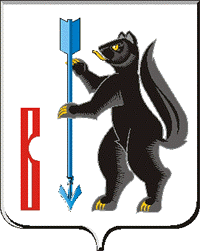 АДМИНИСТРАЦИЯГОРОДСКОГО ОКРУГА ВЕРХОТУРСКИЙП О С Т А Н О В Л Е Н И Еот 09.10.2018г. № 830г. ВерхотурьеОб утверждении перечня наиболее востребованных специалистовиз числа педагогических работников городского округа ВерхотурскийВ соответствии с Порядком обеспечения жильем отдельных категорий работников бюджетной сферы в сельской местности, утвержденным постановлением Правительства Свердловской области от 24.10.2013 № 1296-ПП «Об утверждении государственной программы Свердловской области «Реализация основных направлений государственной политики в строительном комплексе Свердловской области до 2024 года» (далее – порядок обеспечения жильем), приказом Министерства общего и профессионального образования Свердловской области от 20.09.2018 № 449-Д «Об организации отбора участников подпрограммы 1 «Стимулирование развития жилищного строительства» государственной программы Свердловской области «Реализация основных направлений государственной политики в строительном комплексе Свердловской области до 2024 года», утвержденной постановлением Правительства Свердловской области от 24.10.2013 № 1296-ПП, руководствуясь Уставом городского округа Верхотурский,ПОСТАНОВЛЯЮ:1.Утвердить перечень наиболее востребованных должностей педагогических и руководящих работников образовательных организаций городского округа Верхотурский на 2019 год:1) учитель математики;2) учитель физики;3) учитель русского языка;4) учитель начальных классов;5) социальный педагог.2.Опубликовать настоящее постановление в информационном бюллетене «Верхотурская неделя» и разместить на официальном сайте городского округа Верхотурский.3.Контроль исполнения настоящего постановления возложить на заместителя главы Администрации городского округа Верхотурский по социальным вопросам Бердникову Н.Ю.Глава городского округа Верхотурский	                                                       А.Г. Лиханов